Die Zeitschrift dient dem wissenschaftlichen Austausch über kritische Theorie und ihrer Anwendung auf konkrete Herausforderungen unserer Zeit. 
Erscheint einmal jährlich als Doppelheft und kostet im Abo 28 €. Für das Abschließen eines Abonnements kontaktieren Sie bitte vertrieb@zuklampen.de.
Der Inhalt:

Vorbemerkung der Redaktion

Gunzelin Schmid Noerr: Wie die »dunklen Schriftsteller des Bürgertums« die Dialektik der Aufklärung erhellen

Magnus Klaue: Das Weltkind und seine Propheten

Christian Voller: Alfred Seidel und die Nihilisierung des Nihilismus

Dirk Braunstein und Christian Voller: Ein Brief von Alfred Seidel an Theodor W. Adorno

Jan Sieber: Der Schatten des wildesten Interesses«

Elmar Flatschart: Negative Dialektik oder Dialektik der Absenz?

Gunnar Hindrichs: Peripetien der Verweigerung

Richard Klein: Adorno als negativer Hermeneutiker

Alain Patrick Olivier: Die Rhythmik des Fortschreitens

Elvira Seiwert: Quasi una phantasmagoria oder

Claus-Steffen Mahnkopf: Versäumte Erinnerungskultur?

Susanne Kogler: Musik, Gesellschaft, Rezeption und Kritik

Martin Niederauer: Zur wissenschaftlichen Kritik an Adornos Jazztheorie

Roger Behrens: Zur gesellschaftlichen Lage der Musik

Kritische Theorie – Neue Bücher des Jahres 2016 in Auswahl
GERHARD SCHWEPPENHÄUSER: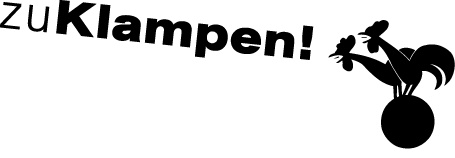 Ihre Ansprechpartnerin für die Pressearbeit 
Ihre Ansprechpartnerin für die Pressearbeit 
Ihre Ansprechpartnerin für die Pressearbeit 
Lilian Aly
Kirchner Kommunikation
Gneisenaustr. 85
10961 Berlin
Lilian Aly
Kirchner Kommunikation
Gneisenaustr. 85
10961 Berlin
Fon (0) 30 . 84 71 18 0
aly@kirchner-pr.de
www.kirchner-pr.de
PRESSEINFORMATION PRESSEINFORMATION Springe, Stand: 28.03.2024Springe, Stand: 28.03.2024Gerhard Schweppenhäuser (Hrsg.), Sven Kramer (Hrsg.)Zeitschrift für kritische Theorie, Heft 44/45
23. Jahrgang (2017)
zu Klampen Verlag288 Seiten, EPUB
Euro (D) 25,99ISBN 9783866747005Erscheinungstermin: 04.01.2018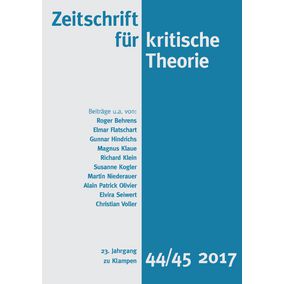 